PATTO EDUCATIVO DA FAR LEGGERE AI BAMBINI (O LEGGERE A LORO) Caro bimba/onoi dell’associazione Terra Terra aps abbiamo organizzato la Banda del Bosco (BdB) e siamo molto felici che tu abbia deciso, insieme ai tuoi genitori, di trascorrere delle giornate con noi! Per poter partecipare alla BdB, tutti i bambini devono aver letto e firmato questo accordo che si chiama Patto Educativo. L’associazione si propone di garantire cura e attenzione ad ogni singolo bimbo sul piano fisico, psichico, emotivo e relazionale (a tal proposito il rapporto adulto- bambino è di 1:8); garantire libertà di scelta e movimento: passeremo le giornate all’aperto, in natura (raramente useremo spazi “interni”); “dare il giusto tempo per ogni cosa”: non sarà l’orologio a scandire la giornata; lasciare molto spazio e tempo al gioco libero e spontaneo dei bambini. Al massimo verrà proposta un’attività organizzata dagli adulti una volta al dì; rispettare tutte le condizioni di precauzione del contagio da Covid-19. Io bimbo/a: 1. faccio molta attenzione a me stesso, agli altri, alla natura; 2. mi posso allontanare dal gruppo fino a dove io vedo e sento l’adulto di riferimento e viceversa. Se voglio allontanarmi di più devo chiedere il permesso e aspettare una risposta; 3. quando sento il richiamo (concordato il lunedì mattina con il gruppo della BdB) devo avvicinarmi il prima possibile al punto da dove proviene il suono e ascoltare quanto mi viene detto; Firma Terra terra 				        	Firma bimbo/a 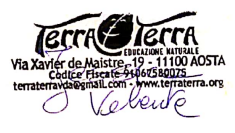 